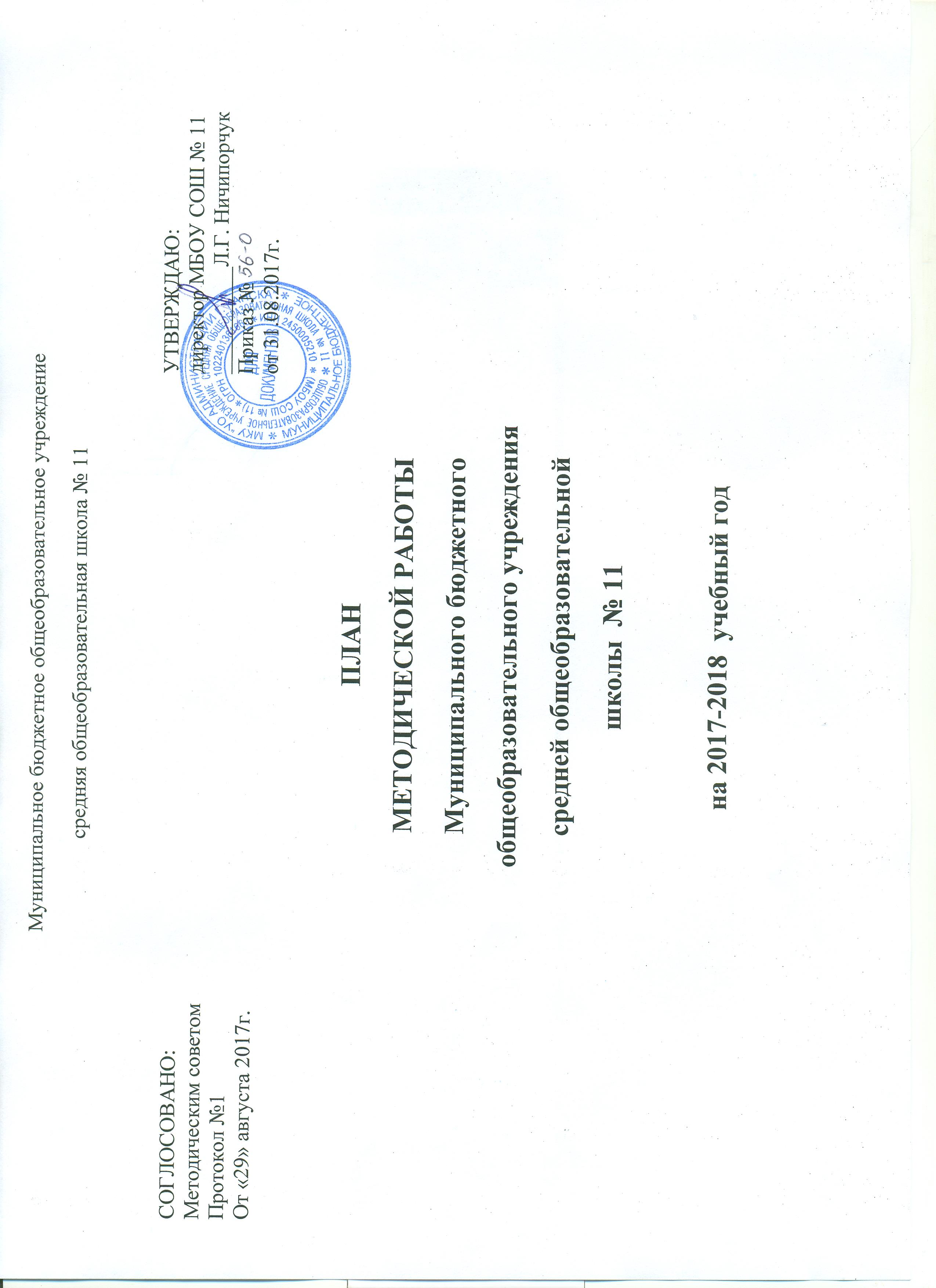 МЕТОДИЧЕСКАЯ ТЕМА ШКОЛЫ в 2017- 2018 учебном году:«Повышение эффективности образовательного процесса через применение современных подходов к организации образовательной деятельности, новые подходы к оцениванию результатов обучающихся с различными образовательными потребностями в соответствии с требованиями ФГОС»ЦЕЛЬ МЕТОДИЧЕСКОЙ РАБОТЫ:обеспечение профессиональной готовности педагогических работников к реализации ФГОС НОО, ФГОС ООО, введения ФГОС НОО обучающихся с ОВЗ и ФГОС образования обучающихся с умственной отсталостью (интеллектуальными нарушениями) через создание системы непрерывного профессионального развития каждого педагога. формирование эффективной модели управления качеством образования в условиях современной школы;развитие творческого потенциала субъектов образовательного процесса школы в условиях реализации ФГОС НОО и ФГОС ООО.ЗАДАЧИ МЕТОДИЧЕСКОЙ РАБОТЫ:Обеспечение преемственности всех уровней образования в школе на основе инновационных образовательных технологий, общих подходов к оценке качества, инструментов личностного развития и непрерывного образования;Выявление наиболее перспективного педагогического опыта и представление (распространение) его образовательному  сообществу на различных уровнях (школьном, муниципальном, региональном) по итогам работы с новыми подходами к оцениванию результатов обучающихся;Продолжение работы по созданию условий для раннего раскрытия интересов и склонностей обучающихся к научно-исследовательской деятельности, для усвоения школьниками исследовательских, проектировочных и экспериментальных умений;Продолжение работы по созданию  системы психолого-педагогического и медикосоциального сопровождения обучающихся с ограниченными возможностями здоровья, обеспечить доступ к качественному образованию, необходимому для их максимальной адаптации и полноценной интеграции в общество;Создание условий для реализации Адаптированных основных образовательных программ;Продолжение работы по реализации Концепции математического образования обучающихся через реализацию регионального проекта «Повышение качества математического образования»Усиление социализирующей, практической направленности воспитательного процесса.Приоритетные направления методической работы школы:1.Информационно-управленческое направление.2.Консультационн-диагностическое направление.3.Обеспечение условий для непрерывного совершенствования профессионального мастерства учителя.4.Обобщение передового педагогического опыта, распространение педагогического опыта. 5.Организация Школы молодого специалиста.6.Развитие системы работы с детьми, имеющими повышенные интеллектуальные способности.7.Обеспечение внеклассной работы по учебным предметам.8. Информационное обеспечение образовательной деятельности.Организационно - методические указания1.Планирование и организацию методической работы проводить в соответствии с учётом недостатков в организации методической работы, выявленной в прошлом году.2.Заседания методического совета проводить 1 раз в четверть:3.Методическую неделю провести в феврале 2017 года.4.Установочные методические совещания провести в период с 27 августа по 30 августа 2017 года.5.На установочных методических совещаниях рекомендуется рассмотреть следующие вопросы:итоги учебной и методической работы, задачи по совершенствованию учебного процесса;результаты контроля учебно-воспитательной деятельности;обеспечение учебно-воспитательного процесса соответствующим УМК.;обсуждение и согласование  рабочих программ в соответствии с требованиями положения о рабочей программе;обсуждение и принятие плана работы М/О.       6.Заседания М/О проводить не реже 1 раза в четверть.      7. Предметные недели провести: в М/О естественно-математического цикла – в декабре  2017 г.;           гуманитарного цикла  -  в январе 2018г.                  начальных классов  -  в марте 2017г.;                 художественно-эстетического  цикла   -  в апреле 2017г.Планы педагогических советов          1.Педсовет   «Анализ деятельности педагогического коллектива в 2016-2017 учебном году  и перспективы работы школы на новый учебный год»  - август.          2. Педсовет  «Контроль, оценка и учет новых образовательных результатов учащихся в соответствии с ФГОС НОО и ООО»- ноябрь                    3.  Педсовет: «АООП: актуальные проблемы и перспективы реализации» -  январь           4.  Педсовет: «Психологическая атмосфера урока: с чего начать и как поддержать»  - март.          5. Педсовет: «Промежуточная аттестация обучающихся в 2017-2018 учебном году» -  апрель.          6. Педсовет: «О допуске к государственной  итоговой аттестации обучающихся 9 -го класса» - май.          7. Педсовет: «О переводе и награждении обучающихся 1-8-х, 10 классов»  - май.          6.Педсовет: «О выдаче аттестатов об основном общем образовании выпускникам 9-х классов»  -  июнь. Планы методических семинаров1.Методический семинар «Методика работы с текстовой информацией на уроках и во внеурочной деятельности» - октябрь2. Психолого-педагогический семинар: «Психологический комфорт на уроке, как фактор успешной самореализации личности обучающегося» - декабрь.3 . Психолого-педагогический семинар –практикум «Как справиться с гневом»- февраль4.Методический семинар  «Приоритеты воспитательной работы: от школы возможностей к возможностям школы. Трудный подросток» - апрельПЛАН РАБОТЫ МЕТОДИЧЕСКОГО СОВЕТА ШКОЛЫНА  2017 - 2018  УЧЕБНЫЙ ГОД.АВГУСТ ЗАСЕДАНИЕ ПЕРВОЕ1.Итоги методической работы за 2016-2017 у.ч. год. Итоги промежуточной и государственной аттестации в 2016-2017у.г.2.Корректировка и принятие плана работы школы на новый учебный год (плана методической, воспитательной работы, М/О, психолога, ВШК).3.Принятие положений. 4. Принятие рабочих программ учителей школы, программ элективных курсов, кружков.5.Создание творческой группы учителей, по подготовке к педсовету «Контроль, оценка и учет новых образовательных результатов учащихся в соответствии с ФГОС НОО и ООО»6.Обсуждение плана методического семинара по теме: «Методика работы с текстовой информацией на уроках и во внеурочной деятельности» (обмен опытом).7.Организация школьных предметных олимпиад.8.Участие педагогов в конкурсах.9.Рассмотрение плана работы творческой группы учителей по реализации регионального проекта «Повышение качества математического образования».10.Утверждения плана прохождения курсов повышения квалификации в 2017/2018 учебном году.НОЯБРЬЗАСЕДАНИЕ ВТОРОЕ1. Отчёт руководителей ШМО о проведении школьного  этапа Всероссийских олимпиад по предметам. Анализ проведения школьных олимпиад, подготовки к  муниципальным предметным олимпиадам. (Отчет руководителя НОУ)2.Обсуждение плана методического семинара по теме: «Психологический комфорт на уроке, как фактор успешной самореализации личности обучающегося»  3.Подготовка к педсовету : «АООП: актуальные проблемы и перспективы реализации». Создание ВТГ по реализации намеченного плана подготовки к педсовету.4. Итоги мониторинга 4,5 и 9 классов. Промежуточные результаты работы школы.5.Работа по развитию детской одаренности. Утверждение плана интеллектуального марафона.ЯНВАРЬЗАСЕДАНИЕ ТРЕТЬЕ1. Итоги мониторинга на конец 1 полугодия.  Психолого – педагогическое сопровождение  низкомотивированных и неуспевающих обучающихся. 2. Обсуждение плана психолого-педагогического семинара –практикума  «Как справиться с гневом». Создание ВТГ по реализации намеченного плана.3. Создание творческой группы по подготовке к педсовету: «Психологическая атмосфера урока: с чего начать и как поддержать»  4.Итоги муниципальных предметных олимпиад школьников. 5. Подготовка к конкурсу «Учитель года 2018»6. Предварительный (предупреждающий) анализ успеваемости обучающихся 9 классов по результатам первого полугодия. Подготовка к ГИА.АПРЕЛЬЗАСЕДАНИЕ ЧЕТВЁРТОЕ1.Обсуждение перечня программ и учебников на 2018-2019 учебный год.2. Анализ работы   учителей с обучающимися, имеющими повышенную мотивацию к учебно-познавательной деятельности. 3. Отчёты руководителей М/О по методической теме школы.4.Итоги проведения предметных недель.5. Подготовка к промежуточной аттестации обучающихся.МАЙЗАСЕДАНИЕ ПЯТОЕ.1. 2.Экспертная оценка методической работы школы за год. Результативность работы  методического совета. Подготовка учебно-методических материалов в методическую копилку школы.3.Подведение итогов аттестации, курсовой системы повышения квалификации педагогических  кадров школы за 2017-2018 учебный год.4.Разработка плана работы на 2018 – 2019 учебный год.5.Обсуждение содержания и объёма школьного компонента учебного плана на 2018-2019 учебный год.В ТЕЧЕНИЕ ГОДАОрганизация проведения административных контрольных работ  -  3 раза в год.Организация работы по повышению педагогического мастерства учителей:организация работы учителей над темами самообразования;курсовая подготовка учителей;проведение проблемных семинаров, «круглых столов»;открытые уроки;взаимопосещение уроков;предметные недели;работа творческих микрогрупп;обобщение педагогического опыта;Разработка проекта учебного плана на 2018-2019 уч. год  (декабрь).ПЛАН МЕТОДИЧЕСКОЙ РАБОТЫна 2017- 2018 учебный год.Информационно-управленческое направлениеЦель: обеспечить непрерывную связь системы методической работы с УВПИнформационно-управленческое направлениеЦель: обеспечить непрерывную связь системы методической работы с УВПИнформационно-управленческое направлениеЦель: обеспечить непрерывную связь системы методической работы с УВПИнформационно-управленческое направлениеЦель: обеспечить непрерывную связь системы методической работы с УВПИнформационно-управленческое направлениеЦель: обеспечить непрерывную связь системы методической работы с УВПИнформационно-управленческое направлениеЦель: обеспечить непрерывную связь системы методической работы с УВПВиды деятельностиЗадачиСодержание деятельностиСрокиКто привлекается, исполнителиПрогнозируемый результатОбновление нормативныхлокальных актов в связи свнедрением ФГОС ОВЗПодготовитьнормативные актыРазработка локальных актовВ течение годаАдминистрацияУтвержденныедиректоромПоложенияОпределение спискаучебников, используемыхв образовательномпроцессе в соответствии сФГОС ООО, ФГОС ОВЗ в 2018-2019учебном годуПодготовить список учебников, программФормирование  банка данных, используемых вУВП учебников,образовательныхпрограммДекабрь 2017гМай 2018г.Заведующая библиотекой, Зам.директора по УВР, ДиректорБанк данных (УМК),  заказ учебников при необходимостиФормированиеучебных планов на 2018 -2019 учебный год.Кадровое обеспечение.Сформироватьучебные планы нановый учебный годРазработка учебныхпланов всоответствии сФГОС НОО, ФГОСООО, ФГОССОО, ФК ГОС СОО, ФГОС ОВЗ.Апрель 2018г.АдминистрацияНаличие учебных плановРабота методическогосоветаРабота ШМО и творческихгруппУтвердить планработы школы поосновнымнаправлениямРассмотрениеположенийУчастие вконкурсномдвиженииПланированиеработы.Анализ деятельностиУтверждение планаработы школы(плановметодической работы,планов ШМО )Утверждение планавнутришкольногоконтроля.Рассмотрение положенийУтвержденияпрограммы НОУ.Рассмотрениеаналитическихматериалов,корректированиепланов, подготовкаметодическихматериалов.Анализ методическойработы школы:проблемы иперспективыАвгуст 2017В течение годаМай 2018Зам. директора по УВР, руководители ШМОУтверждённыепланы работы школыРассмотренные ирекомендованныеположенияАналитические иметодическиематериалыВыявленныепроблемы иперспективы«Анализ деятельности педагогического коллектива в 2016-2017 учебном году  и перспективы работы школы на новый учебный год»  Коллективная выработка управленческих решений по созданию условий ля эффективного решения приоритетных задач педагогического коллектива на 2017/2018 учебный годПедсовет30.08.2017г.ДиректорПротокол педагогического совета«Контроль, оценка и учет новых образовательных результатов учащихся в соответствии с ФГОС НОО и ООО»Обеспечение преемственности всех уровней образования в школе на основе инновационных образовательных технологий, общих подходов к оценке качества, инструментов личностного развития и непрерывного образованияПедсоветНоябрь 2017г.Зам. директора по УВРПротокол педагогического совета«АООП: актуальные проблемы и перспективы реализации»Анализ реализации АООП для обучающихся с ОВЗ. Обмен опытом.ПедсоветЯнварь 2018г.Зам.директора по УВР Педагог-психологПротокол педагогического совета«Психологическая атмосфера урока: с чего начать и как поддержать»Проанализировать состояние психологического климата на уроках, выявить условия и факторы, стимулирующие и препятствующие созданию комфортной среды на уроке и на этой основе выработать программу деятельности учителей по созданию благоприятного психологического климата на урокахПедсоветМарт 2018гЗам.директора по УВР Педагог-психологКлассные руководители Протокол педагогического советаПромежуточная аттестация обучающихся в 2017-2018 учебном году. Организация промежуточной аттестации обучающихся, составление расписании.ПедсоветАпрель 2018г.Директор школы Зам. директора по УВР, классные. руководители Протокол педагогического советаО допуске к государственной итоговой аттестации обучающихся 9-го  класса.Подведение итогов обучения выпускников 9 классаПедсоветМай 2018г.Директор школы Зам.директора по УВР, классные руководители.Протокол педагогического советаО переводе и награждении обучающихся 1-8-х, 10 классовПодведение итогов учебного года, перевод обучающихся в следующий класс. Условный перевод обучающихся, имеющих академическую задолженность.ПедсоветМай 2018г.Директор школы Зам.директора по УВР, классные руководители. Протокол педагогического советаО выдаче аттестатов об основном общем образовании выпускникам 9-х классовПодведение итогов государственной итоговой аттестации выпускников 9 классаПедсоветИюнь  2018г.Директор школы Зам.директора по УВР, классный руководитель 9 классаПротокол педагогического советаКонсультационно-диагностическое направлениеЦель: выявление затруднений, оказание методической помощи, диагностикаКонсультационно-диагностическое направлениеЦель: выявление затруднений, оказание методической помощи, диагностикаКонсультационно-диагностическое направлениеЦель: выявление затруднений, оказание методической помощи, диагностикаКонсультационно-диагностическое направлениеЦель: выявление затруднений, оказание методической помощи, диагностикаКонсультационно-диагностическое направлениеЦель: выявление затруднений, оказание методической помощи, диагностикаКонсультационно-диагностическое направлениеЦель: выявление затруднений, оказание методической помощи, диагностикаВиды деятельностиЗадачиСодержание деятельностиСрокиКто привлекается, исполнителиПрогнозируемый результатВыявление затруднений упедагогов по написаниюрабочих программ попредметам для детей сОВЗ, проведениеиндивидуальныхконсультацийВыявитьзатруднения упедагогов(особенно у вновьпринятыхспециалистов)СобеседованиеАвгуст-сентябрь 2017гЗам. директора по УВР, руководители ШМОНаличие рабочих программ педагоговВыявлениепотенциальныхучастниковпрофессиональныхконкурсов разного уровняВыявить участниковСобеседование,результат участияпедагогов вшкольныхконкурсах Август, в течение годаЗам. директора по УВР, руководители ШМОУчастие в конкурсахКонсультации педагогов,участвующих вконкурсных отборах«Учитель года »Оказать методическую помощьКонсультацияСентябрь, декабрь 2017г, февраль2018гЗам. директора по УВРОбеспечениеучастия педагога вконкурсном отборепедагоговИндивидуальныесобеседования поразъяснению процедураттестации насоответствие занимаемойдолжности, на первую ивысшуюквалификационнуюкатегориюРазъяснение процедур аттестацииИнструктивное совещаниеОктябрь 2017гЗам. директора по УВР, директорПомощь в подготовке документовМониторинг на предметвыявления учителей,планирующих проходитьаттестацию в 2018-2019учебном годуВыявить аттестующихся педагоговМониторингМарт 2018гЗам. директора по УВРПерспективныйплан аттестациипедагогических ируководящихработниковКонсультации педагоговпо выбору темысамообразованияОказать методическую помощьКонсультацияСентябрь 2017г.Руководители ШМОМетодические папки учителей, планы самообразованияОбеспечение условий для непрерывного совершенствования профессионального мастерства учителя.Цель: создание условий для непрерывного повышения уровня профессиональной компетенции учителей и совершенствования их деятельности в инновационной работе школы через различные формы методической работыОбеспечение условий для непрерывного совершенствования профессионального мастерства учителя.Цель: создание условий для непрерывного повышения уровня профессиональной компетенции учителей и совершенствования их деятельности в инновационной работе школы через различные формы методической работыОбеспечение условий для непрерывного совершенствования профессионального мастерства учителя.Цель: создание условий для непрерывного повышения уровня профессиональной компетенции учителей и совершенствования их деятельности в инновационной работе школы через различные формы методической работыОбеспечение условий для непрерывного совершенствования профессионального мастерства учителя.Цель: создание условий для непрерывного повышения уровня профессиональной компетенции учителей и совершенствования их деятельности в инновационной работе школы через различные формы методической работыОбеспечение условий для непрерывного совершенствования профессионального мастерства учителя.Цель: создание условий для непрерывного повышения уровня профессиональной компетенции учителей и совершенствования их деятельности в инновационной работе школы через различные формы методической работыОбеспечение условий для непрерывного совершенствования профессионального мастерства учителя.Цель: создание условий для непрерывного повышения уровня профессиональной компетенции учителей и совершенствования их деятельности в инновационной работе школы через различные формы методической работыВиды деятельностиЗадачиСодержание деятельностиСрокиКто привлекается, исполнителиПрогнозируемый результатПоэтапное обучениепедагогов школы попроблеме введения АООППовышениепрофессиональныхкомпетенцийформированиеперспективногоплана прохождениякурсовойподготовки,изучениерегионального ифедерального банкапрограммповышенияквалификации,формированиезаказа,обучение педагоговна курсахВ течение одаЗам. директора по УВР,ДиректорНаличие плана, участие в курсовой подготовкеОформлениеинформационного стендаи информация на сайтес планом прохождениякурсов повышенияквалификации на 2017-2018 учебный годПроинформировать педагоговСтенд с информациейВ течение годаЗам. директора по УВРНаличие информацииОрганизациядистанционного сетевоговзаимодействия учителей-предметников пообсуждению вопросовФГОС ОВЗПовышениепрофессиональныхкомпетенцийИнформированиепедагоговПо графикупроведенияИПКЗаместитель директора по УВРУчастие в форумныхрубриках, обменопытом, размещениеавторских материаловРаспространение ППОПознакомитьучителей с новымиобразовательнымитехнологиямиМастер-классыВ течение годаЗаместитель директора по УВРМониторингОбобщение передового педагогического опыта, распространение педагогического опыта.Цель:создать условия для изучения, обобщения и распространения передового опытаОбобщение передового педагогического опыта, распространение педагогического опыта.Цель:создать условия для изучения, обобщения и распространения передового опытаОбобщение передового педагогического опыта, распространение педагогического опыта.Цель:создать условия для изучения, обобщения и распространения передового опытаОбобщение передового педагогического опыта, распространение педагогического опыта.Цель:создать условия для изучения, обобщения и распространения передового опытаОбобщение передового педагогического опыта, распространение педагогического опыта.Цель:создать условия для изучения, обобщения и распространения передового опытаОбобщение передового педагогического опыта, распространение педагогического опыта.Цель:создать условия для изучения, обобщения и распространения передового опытаВиды деятельностиЗадачиСодержание деятельностиСрокиКто привлекается, исполнителиПрогнозируемый результатОписаниепедагогическогоопыта через созданиеличных сайтов педагоговРаспространениеопыт работы черезличный сайтПостояннодействующийсеминарВ течение годаУчителя-предметники,Заместитель директора по УВРНаличие сайтовпедагогов,увеличениеколичествапедагогов,разработчиковличных сайтовОформлениеметодической «копилки»на сайте школыРаспространениеопыт работы черезличный сайтРазмещениематериалов на сайтешколыВ течение годаУчителя-предметники,Заместитель директора по УВРПополнениестранички сайтаразработкамиуроков,сценариямивнеурочныхзанятий,технологическимикартами,программами и др.Обобщение опытаучителей, участвовавшихв конкурсе «Учитель года»Обобщить опыт работыСбор и анализ материаловМарт-апрель 2018гЗаместитель директора по УВР, руководители ШМО, учителяАналитическая справка педагогаПредставление опытаучителей в научныхсборниках и конференцияхРаспространять опыт работыПубликации, публичные выступленияВ течение учебного годаЗаместитель директора по УВР, руководители ШМО, учителяПубликации, сертификаты об участииОткрытые уроки и мероприятияПредставление опыта для коллегОткрытые уроки, внеурочные мероприятияФевраль, март 2018гЗаместитель директора по УВР, руководители ШМО, педагогиСовещание по преемственности, анализ уроков Городские гостевые обмены опытомДессиминация опыта работыОткрытые методические дни в ОО гороодаВ течение годаЗаместитель директора по УВР, руководители ШМО, педагогиСовещания ШМО, анализ посещенных мероприятийУчастие педагогов в различных конкурсахпрофессиональногомастерстваПропагандироватьлучший опытпедагогическойдеятельностиВ соответствии сположениями(уроки,презентации,портфолио и др.)В соответствииС положениями о конкурсахЗаместитель директора по УВР, руководители ШМО, педагогиМониториг участия, качественный анализ участияОрганизация школы молодого специалистаЦель: создание условий для работы и профессионального роста молодых специалистов, вновь принятых педагогов.Организация школы молодого специалистаЦель: создание условий для работы и профессионального роста молодых специалистов, вновь принятых педагогов.Организация школы молодого специалистаЦель: создание условий для работы и профессионального роста молодых специалистов, вновь принятых педагогов.Организация школы молодого специалистаЦель: создание условий для работы и профессионального роста молодых специалистов, вновь принятых педагогов.Организация школы молодого специалистаЦель: создание условий для работы и профессионального роста молодых специалистов, вновь принятых педагогов.Организация школы молодого специалистаЦель: создание условий для работы и профессионального роста молодых специалистов, вновь принятых педагогов.Виды деятельностиЗадачиСодержание деятельностиСрокиКто привлекается, исполнителиПрогнозируемый результатУточнение спискамолодых учителей,педагогов, начинающихработать в ООВыявить молодыхспециалистов ивновьприступивших кработеАвгуст 2017гЗам. директора по УВРБанк данныхВыявлениепрофессиональныхзатруднений педагогов, оказание помощиВыявитьпроблемы, оказатьметодическуюСобеседование,анализ посещённыхуроковВ течение учебного годаПедагог-психолог, Заместительдиректора по УВР и ВРТексты, анкетыОрганизациявзаимопосещения уроковучителями споследующим ихобсуждениемПовышение компетентностиПроведение учителями уроковОктябрь, декабрь, мартЗаместительдиректора по УВР, учителяАнализ уроковПостоянно действующийсеминар по организациивнутреннего обученияучителей на базе школыОбучение педагоговПостоянно действующий семинарВ течение учебного годаЗам. директора по УВР, учителя высшей квалификационной категорииПланирование тем,организацияпостояннодействующегосеминараРазвитие системы работы с детьми, имеющими повышенные интеллектуальные способностиЦель: повышение интеллектуального уровня обучающихся, выявление одарённых, высокомотивированных обучающихсяРазвитие системы работы с детьми, имеющими повышенные интеллектуальные способностиЦель: повышение интеллектуального уровня обучающихся, выявление одарённых, высокомотивированных обучающихсяРазвитие системы работы с детьми, имеющими повышенные интеллектуальные способностиЦель: повышение интеллектуального уровня обучающихся, выявление одарённых, высокомотивированных обучающихсяРазвитие системы работы с детьми, имеющими повышенные интеллектуальные способностиЦель: повышение интеллектуального уровня обучающихся, выявление одарённых, высокомотивированных обучающихсяРазвитие системы работы с детьми, имеющими повышенные интеллектуальные способностиЦель: повышение интеллектуального уровня обучающихся, выявление одарённых, высокомотивированных обучающихсяРазвитие системы работы с детьми, имеющими повышенные интеллектуальные способностиЦель: повышение интеллектуального уровня обучающихся, выявление одарённых, высокомотивированных обучающихсяВиды деятельностиЗадачиСодержание деятельностиСрокиКто привлекается, исполнителиПрогнозируемый результатИзучение графикапроведенияВсероссийской олимпиадышкольников (школьныйэтап)СпланироватьпроведениешкольныхолимпиадСоставление планаСентябрь 2017гЗам. директора по УВР, руководитель НОУ, руководители ШМОПриказ опроведениишкольного этапаолимпиады.Скорректированноерасписание уроковна дни проведенияолимпиады.Школьный этапВсероссийской олимпиадышкольников для обучающихся4- 11 классовАктивизацияпознавательныхинтересов итворческойактивностиобучающихсяОрганизацияпроведенияолимпиадыСентябрь-октбрь 2017гРуководитель НОУ, руководители ШМОМониторингучастияАнализ результатовшкольного этапаВсероссийской олимпиадышкольников.Выявить причинызатрудненийАнализНоябрь  2017гРуководитель НОУ, руководители ШМОВыработкарекомендаций вадрес педагогов,Справка, отчётМуниципальный этапВсероссийской олимпиадышкольниковАктивизацияпознавательныхинтересов итворческойактивностиобучающихсяАнализ результатовмуниципального этапаВсероссийской олимпиадышкольников.Выявить причинызатрудненийАнализДекабрь 2017гЗам. директора по УВР, руководитель НОУВыработкарекомендаций вадрес педагоговОтслеживание наиболееинтересных конкурсов,грантов, научно-практическихконференций дляобучающихся и учителейПовышениепрофессионализмапедагогов,повышениеинтеллектуальногоуровня обучающихсяИнформацияВ течение учебного годаЗаместитель директора по УВР, руководители ШМОИнформация оконкурсах игрантах,выложенная насайтах.Участие в конкурсахразличного уровня Активизация иразвитиеметапредметныхумений и навыков.Обеспечение участияВ течение учебного годаРуководитель НОУ, руководители ШМО, педагогиМониторинг участияОбеспечение внеклассной работы по учебным предметамЦель: создать условия для развития познавательных интеллектуальных и творческих способностей обучающихся.Обеспечение внеклассной работы по учебным предметамЦель: создать условия для развития познавательных интеллектуальных и творческих способностей обучающихся.Обеспечение внеклассной работы по учебным предметамЦель: создать условия для развития познавательных интеллектуальных и творческих способностей обучающихся.Обеспечение внеклассной работы по учебным предметамЦель: создать условия для развития познавательных интеллектуальных и творческих способностей обучающихся.Обеспечение внеклассной работы по учебным предметамЦель: создать условия для развития познавательных интеллектуальных и творческих способностей обучающихся.Обеспечение внеклассной работы по учебным предметамЦель: создать условия для развития познавательных интеллектуальных и творческих способностей обучающихся.Виды деятельностиЗадачиСодержание деятельностиСрокиКто привлекается, исполнителиПрогнозируемый результатРабота кружков, элективных курсовПовысить интересшкольников кучебным предметам,приобщить к проектнойдеятельности,предпрофильнаяподготовкаобучающихсяСоставлениепрограмм кружков,элективных курсов.Формированиегрупп элективныхкурсовСентябрь-октябрь 2017гЗам. директора по УВР,учителя-предметникиНаличие программ,комплектованиегруппПроведение предметных недель (декад)Повысить интересшкольников кучебным предметам, повысить мотивацию в изучении предметовПланы методических недель Декабрь 2017гЯнварь, март,апрель 2018г.Руководители ШМОАнализ мероприятий, справка руководителя ШМОРазработка иутверждение примерныхтем исследовательскойдеятельности обучающихсяпо разным предметам.Повысить интересшкольников кучебным предметам,приобщить к проектнойдеятельностиСоставление планаработы, выбор темучебных проектов.Октябрь 2017гРуководитель НОУ, руководители ШМОПеречень тем дляисследовательскойдеятельностиучащихся с 5 по 11класс.Выявление обучающихся,которые хотят заниматьсяисследовательскойдеятельностью в 2017-2018 учебном году.РеализацияпрограммыподготовкиисследовательскойдеятельностиФормированиесписков НОУОктябрь 2017гРуководитель НОУ, учителяУточненныйсписок учащихся,участвующих вработе НОУ.Организацияисследовательскойдеятельности обучающихсяВключениеобучающихся висследовательскуюдеятельностьДемонстрацияпроектов, исследовательских работФевраль –март 2018Зам. директора по УВР, руководитель НОУ, учителя-предметникиПроектыМониторингучастия висследовательскойдеятельностиИнформационное обеспечение процессаЦель: обеспечить методическими материалами рекомендациями. Обеспечить педагогов информацией о новых документах в области системы образованияИнформационное обеспечение процессаЦель: обеспечить методическими материалами рекомендациями. Обеспечить педагогов информацией о новых документах в области системы образованияИнформационное обеспечение процессаЦель: обеспечить методическими материалами рекомендациями. Обеспечить педагогов информацией о новых документах в области системы образованияИнформационное обеспечение процессаЦель: обеспечить методическими материалами рекомендациями. Обеспечить педагогов информацией о новых документах в области системы образованияИнформационное обеспечение процессаЦель: обеспечить методическими материалами рекомендациями. Обеспечить педагогов информацией о новых документах в области системы образованияИнформационное обеспечение процессаЦель: обеспечить методическими материалами рекомендациями. Обеспечить педагогов информацией о новых документах в области системы образованияВиды деятельностиЗадачиСодержание деятельностиСрокиКто привлекается, исполнителиПрогнозируемый результатСоздание банкаинформационныхматериаловОказатьпрактическуюпомощь учителям ввиде памяток,инструкций,рекомендацийРазработкарекомендаций попроведениюсовременногоурока. Образцытехнологическихкарт по разнымпредметам.Образцы типовуроков.В течениеучебного годаЗам. директора по УВР,Руководители ШМОНаличиерекомендаций,технологическихкартСоздание банкадокументов.Информироватьпедагогов школы оновых документах,изменениях вобразовании.Административныесовещания.В течение учебного годаЗам. директора по УВР, руководители ШМОПакет документовРазработка методическихрекомендаций по применениюновых подходов к оцениванию образовательных результатов обучающихсяОказание теоретической помощи учителямПодбор методикВ течение учебного годаЗам. директора по УВР, руководители ШМОМетодическиерекомендации,технологическиекарты